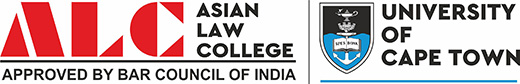 ASIAN LAW COLLEGECELL/CLUB REPORTEvent/Activity Name: Legal Aid Camp on Cyber Laws and Cyber Threats Cell/Club Name: Legal Aid Centre Venue: Delhi Public School, NTPC, Greater NoidaDate: 3 March 2017Students Participated: 7Batches: BALLB 2016ObjectivesTo create awareness in the students regarding the cyber law regime in India.To sensitise the students about the cyber threats that exist in the cyberspace and create awareness on how to keep themselves safe from these threats.Activity Report: The Legal Aid Centre of Asian Law College organized Legal Aid Camp on Cyber Laws and Cyber Threats at Delhi Public School, NTPC, Greater Noida on 3 March 2017. The cyber laws prevalent in the country were discussed and the students were made aware about the same. Also, the many threats posed in the cyberspace were elucidated and students were taught how to protect themselves while interacting with the cyberspace. In case anyone falls prey to any cybercrime, the legal recourses available to them were also discussed. The students were enthusiastic and actively participated in the discussion by asking questions and telling personal anecdotes.Outcome Achieved: The camp was a success as the participants were enthusiastically involved in the discussion and were willing to learn more and more about the cyber laws of the country. The students also clarified their doubts about different kinds of cyber threats and how to report them.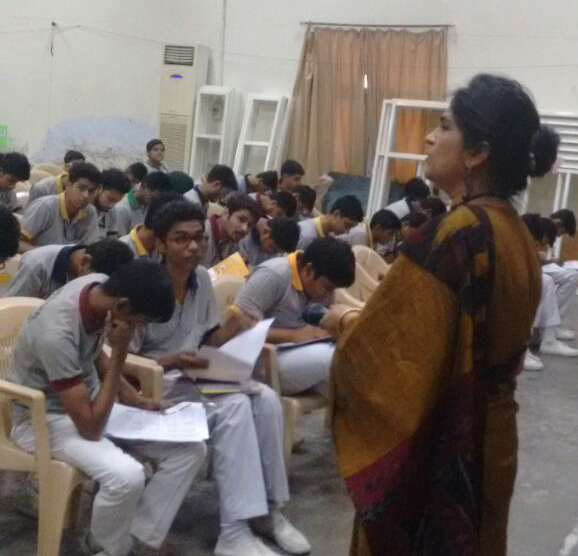 